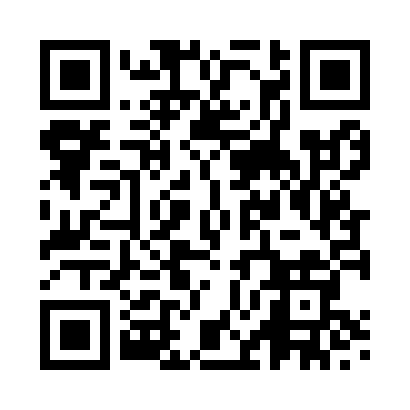 Prayer times for Ascog, South Lanarkshire, UKMon 1 Jul 2024 - Wed 31 Jul 2024High Latitude Method: Angle Based RulePrayer Calculation Method: Islamic Society of North AmericaAsar Calculation Method: HanafiPrayer times provided by https://www.salahtimes.comDateDayFajrSunriseDhuhrAsrMaghribIsha1Mon3:024:401:247:1110:0811:462Tue3:034:411:247:1110:0711:463Wed3:034:421:247:1010:0611:454Thu3:044:431:257:1010:0611:455Fri3:044:441:257:1010:0511:456Sat3:054:451:257:1010:0411:457Sun3:064:461:257:0910:0311:448Mon3:064:471:257:0910:0311:449Tue3:074:491:257:0910:0211:4310Wed3:084:501:267:0810:0111:4311Thu3:084:511:267:0810:0011:4212Fri3:094:531:267:079:5811:4213Sat3:104:541:267:079:5711:4114Sun3:114:551:267:069:5611:4115Mon3:114:571:267:059:5511:4016Tue3:124:581:267:059:5311:4017Wed3:135:001:267:049:5211:3918Thu3:145:021:267:039:5111:3819Fri3:155:031:267:039:4911:3820Sat3:155:051:277:029:4811:3721Sun3:165:061:277:019:4611:3622Mon3:175:081:277:009:4411:3523Tue3:185:101:276:599:4311:3424Wed3:195:111:276:589:4111:3425Thu3:205:131:276:579:3911:3326Fri3:215:151:276:569:3711:3227Sat3:215:171:276:559:3611:3128Sun3:225:191:276:549:3411:3029Mon3:235:201:276:539:3211:2930Tue3:245:221:276:529:3011:2831Wed3:255:241:266:519:2811:27